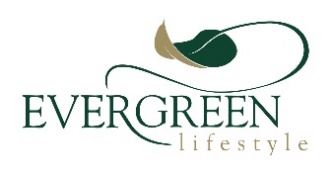 Name:Unit number:Current offerings to be continued or extended.  Please place X to indicate preferenceSuggested new  additional offeringsIf you have additional ideas for new catering offerings please just record it below.OfferingRetain as is weekdaysExtendNot interestedBreakfast 08h00 to 11h00Light meals 11h00 to 16h00Standard lunch 12h30Premium lunch  12h30Evening social WednesdaySunday lunch (once a month)New OfferingNew offeringOtherNot interestedBreakfast 08h00 to 11h00 Saturday and SundayLight meals 11h00 to 16h00 Saturday and SundayStandard lunch 12h30Sunday lunch (twice a month)